Español 2002Tarea 1 Capítulo 940 PtsLa poesía:  Aldolfo Becquer: Escucha al poema y llena los espacios en blanco.  (12 pts)https://www.youtube.com/watch?v=_FLCbFiCR8INo digáis que, agotado su tesoro,
de asuntos falta, enmudeció la lira;
podrá no haber _________________; pero siempre
habrá _________________.

Mientras las ondas de la luz al beso
palpiten encendidas,
mientras el ______________ las desgarradas nubes
de fuego y oro vista,

mientras el ____________ en su regazo lleve
perfumes y armonías,
mientras haya en el mundo primavera,
¡habrá ________________!

Mientras la ________________ a descubrir no alcance
las fuentes de la vida,
y en el mar o en el cielo haya un abismo
que al cálculo resista,

mientras la humanidad siempre avanzando
no sepa a dó camina,
mientras haya un misterio para el hombre,
¡habrá __________________!

Mientras se sienta que se ríe el _________________,
sin que los labios rían;
mientras se llore, sin que el llanto acuda
a nublar la pupila;

mientras el corazón y la cabeza
batallando prosigan,
mientras haya esperanzas y recuerdos,
¡habrá ________________!

Mientras haya unos ____________ que reflejen
los ojos que los miran,
mientras responda el labio suspirando
al labio que suspira,

mientras sentirse puedan en un ______________
dos almas confundidas,
mientras exista una mujer hermosa,
¡habrá ________________!La literatura: Mira este video y responde a las preguntas. (6 pts)https://www.youtube.com/watch?v=I_gTUG6oBfg¿En qué etapa aparecen las primeras obras literarias en lengua castellana? _____________________________ ¿En qué época el ser humano pasa a ser el centro del universo? _______________________¿Cuál es el otro nombre del siglo del oro? _______________________ ¿Qué movimiento se caracteriza como expresión de sentimientos apasionados y la rebeldía frente a las normas? ____________________¿Qué movimiento propugna la representación fiel de la realidad en el arte y la literatura? ____________________________Con el modernismo había una ruptura con los elementos literarios tradicionales. Un ejemplo es la ausencia de _________________ y métrica en poesía. El arte: Hablar: Mira los ejemplos de movimientos artísticos y haz un video hablando de lo que te gusta y lo que no te gusta de cada uno. Usa el vocabulario de la parte de la lista del vocabulario que dice “el arte.”  (10 pts)Pon tu enlace del video aquí: El cubismo: “La Guernica” por Pablo Picasso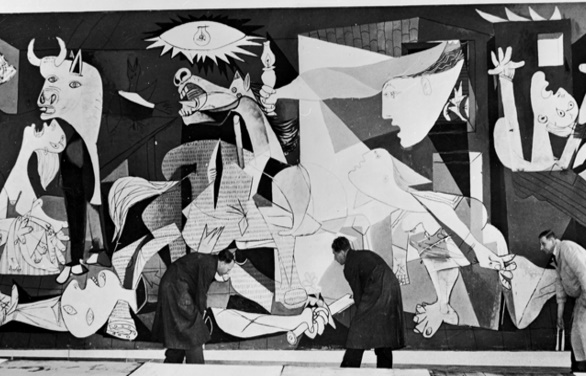 El expresionismo: “The Scream” por Edvard Munch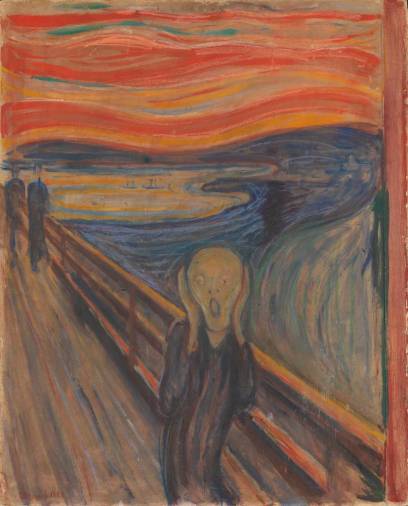 El impresionismo: “Garden in Giverny” por Claude Monet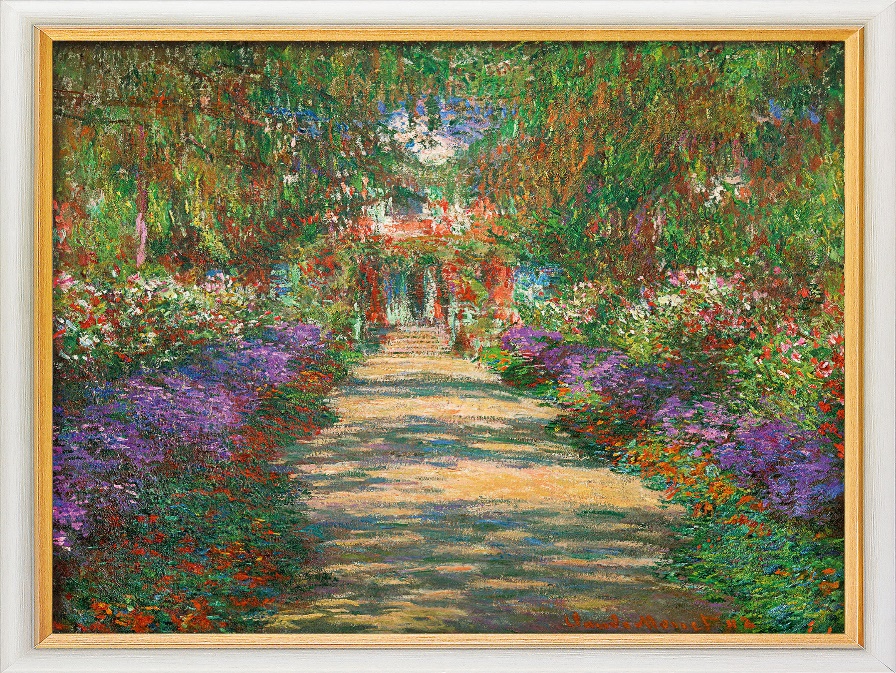 El surrealismo: “La persistencia de la memoria” por Salvador Dalí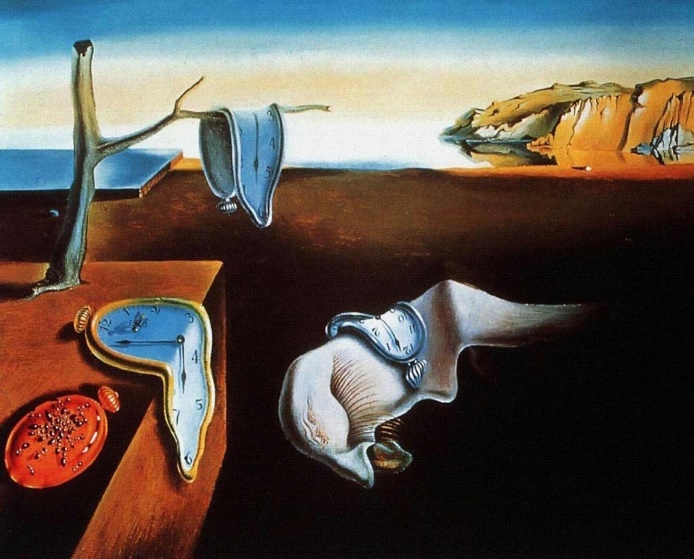 Los artistas: Escribir: Escribe un párrafo de por lo menos 10 frases, resumiendo una de las personas que sigue. (12 pts)-el dramaturgo Federico García Lorca -el escultor Fernando Botero-la novelista Isabel Allende-el pintor Diego Velázquez-la poeta Gabriela MistralEscribe tu párrafo aquí: 